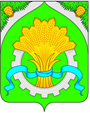 АДМИНИСТРАЦИЯ ШАТРОВСКОГО МУНИЦИПАЛЬНОГО ОКРУГАКУРГАНСКОЙ ОБЛАСТИПОСТАНОВЛЕНИЕот _________________________ № ________                                                   с.Шатрово   Об утверждении Порядка обеспечения питанием обучающихся муниципальных общеобразовательных организаций Шатровского муниципального округа Курганской области за счет средств бюджета Шатровского муниципального округа Курганской области	В соответствии с Бюджетным кодексом Российской Федерации, Федеральным законом от 6 октября 2003 года № 131-ФЗ «Об общих принципах организации местного самоуправления в Российской Федерации», Федеральным законом  от 29 декабря 2012 года № 273-ФЗ «Об образовании в Российской Федерации», Уставом Шатровского муниципального округа Курганской области, Положением об Отделе образования  Администрации Шатровского муниципального округа Курганской области  Администрация Шатровского муниципального округа  Курганской областиПОСТАНОВЛЯЕТ:	1.Утвердить Порядок обеспечения питанием обучающихся муниципальных общеобразовательных организаций Шатровского муниципального округа Курганской области за счет средств бюджета Шатровского муниципального округа Курганской области согласно приложению к настоящему постановлению. 	2. Признать утратившим силу постановления Администрации Шатровского района:	1) от 20 мая 2019 года № 185  «Об утверждении Порядка обеспечения питанием обучающихся муниципальных общеобразовательных организаций Шатровского района за счет средств бюджета Шатровского района»;	2)  от 11 ноября 2020 года № 340 «О внесении изменения в постановление Шатровского района  от 20 мая 2019 года № 185 «Об утверждении Порядка обеспечения питанием обучающихся муниципальных общеобразовательных организаций Шатровского района за счет средств бюджета Шатровского района».3.    Настоящее постановление вступает в силу с момента подписания.4. Обнародовать настоящее постановление в соответствии со статьёй 44 Устава Шатровского муниципального округа Курганской области.5. Контроль за выполнением настоящего постановления возложить на первого заместителя Главы Шатровского муниципального округа Курганской области.Глава Шатровского  муниципальногоокруга Курганской области                                                                      Л.А. РассохинПодаруева Ж.В.9 23 50Разослано по списку (см.оборот)	ПОРЯДОКобеспечения питанием обучающихся муниципальных общеобразовательных организаций Шатровского муниципального округа Курганской области за счет средств бюджета Шатровского муниципального округа Курганской областиРаздел I. Основные положения1. Настоящий Порядок обеспечения питанием обучающихся муниципальных общеобразовательных организаций Шатровского муниципального округа Курганской области за счет средств бюджета Шатровского муниципального округа Курганской области (далее - Порядок) определяет случаи и процедуру обеспечения питанием обучающихся муниципальных общеобразовательных организаций Шатровского муниципального округа Курганской области (далее - общеобразовательные организации) за счет бюджетных ассигнований бюджета Шатровского муниципального округа Курганской области (далее – бюджет Шатровского муниципального округа Курганской области).2. Питание обучающихся общеобразовательных организаций за счет средств бюджета Шатровского муниципального округа Курганской области осуществляется только в дни учебных занятий без права получения денежных компенсаций за пропущенные дни и отказ от предполагаемого питания.3. Организация питания обучающихся обеспечивается общеобразовательными организациями в соответствии с государственными санитарно-эпидемиологическими правилами и нормативами.Раздел II. Организация питания в общеобразовательных  организациях за счет средств бюджета Шатровского муниципального округа Курганской области4. Правом на обеспечение питанием за счет  средств бюджета Шатровского муниципального округа Курганской области обладают обучающиеся с ограниченными возможностями здоровья (далее – обучающиеся с ОВЗ), и дети-инвалиды:1) обучающиеся с ОВЗ и дети-инвалиды, получающие образование в общеобразовательных организациях обеспечиваются бесплатным двухразовым питанием;2) обучающиеся с ОВЗ и дети-инвалиды, получающие образование на дому, обеспечиваются бесплатным двухразовым питанием, в том числе возможность замены бесплатного двухразового питания денежной компенсацией, на основании заявления родителя (законного представителя) по форме в соответствии с приложением 2 к настоящему Порядку.5. Под обучающимся:1) с ОВЗ понимается ребенок, имеющий недостатки в физическом и (или) психологическом развитии, подтвержденные психолого-медико-педагогической комиссией и препятствующие получению образования без создания специальных условий.2) ребенок-инвалид понимается ребенок, имеющий недостатки в физическом и (или) психологическом развитии, подтвержденные медико-социальной комиссией.6. В случае, если учащийся относится одновременно к нескольким категориям, указанным в пункте 5, то оплата питания за счет средств бюджета Шатровского муниципального округа Курганской области осуществляется по одной из категорий.7. Расходы на питание производятся по фактическому количеству обучающихся, пользующихся организованным питанием, и за счет средств бюджета Шатровского муниципального округа Курганской области.8. Обеспечение питанием детей с ОВЗ и детей-инвалидов за счет средств бюджета Шатровского муниципального округа Курганской области осуществляется на основании заявления родителя (законного представителя) обучающегося на имя руководителя общеобразовательной организации по форме, утвержденной приложением 1 к настоящему Порядку и документов, подтверждающих право на получение бесплатного питания.9. К документам, подтверждающим право на получение бесплатного питания, относятся:1) для учащихся с ОВЗ – заключение психолого-медико-педагогической комиссии.2) для  детей-инвалидов копия заключения медико-социальной экспертизы.10. Документ, указанный в пункте 9 настоящего Порядка, родитель (законный представитель) представляет самостоятельно, его копия прилагается к заявлению.11. С заявлением, указанных в подпункте 2 пункта 4 и пункте 8 настоящего Порядка родители (законные представители) обучающегося обращаются один раз в год в срок до 15 августа текущего года.12. Руководитель общеобразовательной организации или уполномоченное лицо организует прием и регистрацию поступивших заявлений и формирует список обучающихся, претендующих на обеспечение питанием за счет средств бюджета Шатровского муниципального округа Курганской области, не позднее следующего рабочего дня после истечения срока подачи заявлений, предусмотренных в подпункте 2 пункта 4 и в пункте 8 настоящего Порядка.13.  Указанный список представляется руководителем общеобразовательной организации в Отдел образования Администрации Шатровского муниципального округа Курганской области в течение 2 рабочих дней со дня истечения сроков для подачи заявлений, указанных в подпункте 2 пункта 4 и в пункте 8 настоящего Порядка.14. Руководитель общеобразовательной организации в течение трех рабочих дней со дня поступления документов, подтверждающих право на получение бесплатного питания за счет средств бюджета Шатровского муниципального округа Курганской области, издает приказ об утверждении списка обучающихся, обеспечиваемых питанием за счет средств бюджета Шатровского муниципального округа Курганской области.15. В случае приема обучающегося с ОВЗ или ребенка-инвалида в общеобразовательную организацию в течение учебного года или по мере присвоения статуса «ребенок с ОВЗ» решением психолого-медико-педагогической комиссией или статуса «ребенок-инвалид» решением врачебной комиссии его родители (законные представители) вправе обратиться с заявлением, предусмотренным в подпункте 2 пункта 4 и в пункте 8 настоящего Порядка, в любое удобное для них время.16. Руководитель общеобразовательной организации в течение двух рабочих дней со дня поступления документов (в том числе и на бумажном носителе), подтверждающих право на получение бесплатного питания за счет средств бюджета Шатровского муниципального округа Курганской области, издает приказ об обеспечении обучающегося с ОВЗ, или ребенка-инвалида питанием за счет средств бюджета Шатровского муниципального округа Курганской области или предоставление денежной компенсации за питание. 17. Питание обучающегося  с ОВЗ, или ребенка-инвалида за счет средств бюджета Шатровского муниципального округа Курганской области предоставляется:1) с 1 сентября текущего года (в случае, если документы поданы в срок, установленный в пункте 11 настоящего Порядка;2) с 1 числа месяца, следующего за месяцем издания приказа об организации питания данного обучающегося (в случае, если документы поданы в порядке, установленном пунктом 15 настоящего Порядка).	18. При возникновении обстоятельств, влекущих прекращение права на обеспечение питанием обучающегося, снятие статуса «ребенок с ОВЗ» решением психолого-медико-педагогической комиссии, снятие статуса «ребенок-инвалид» решением врачебной комиссии, отчисление обучающегося из общеобразовательной организации, руководитель общеобразовательной организации издает приказ о прекращении питания за счет средств бюджета Шатровского муниципального округа Курганской области обучающегося с ОВЗ или ребенка-инвалида.	19. Питание прекращается со дня, следующего за днем издания приказа, указанного в пункте 18 настоящего Порядка.	20. Родители (законные представители) обязаны своевременно письменно уведомить общеобразовательную организацию об изменении обстоятельств, дающих право на обеспечение бесплатным питанием ребенка, не позднее десяти дней с момента наступления таких обстоятельств.	21. Общеобразовательная организация составляет табель посещаемости обучающихся, обеспеченных питанием за счет средств бюджета Шатровского муниципального округа Курганской области, и ведет ежедневный учет фактического количества обучающихся, получивших питание за счет средств бюджета Шатровского муниципального округа Курганской области.	22. Информацию о фактическом количестве обучающихся, получающих питание за счет средств бюджета Шатровского муниципального округа Курганской области или денежную компенсацию за питание, директор общеобразовательной организации или уполномоченное лицо ежемесячно до 29 числа  сообщает в Отдел образования Администрации Шатровского муниципального округа Курганской области.	23. Общеобразовательная организация обязана обеспечить сохранность документов, касающихся получения питания обучающимися за счет средств бюджета Шатровского муниципального округа Курганской области в течение трех лет.Раздел III. Контроль организации питания за счет средств бюджета Шатровского муниципального округа Курганской области	24. Контроль за организацией питания обучающихся в общеобразовательных организациях осуществляет Отдел образования Администрации Шатровского муниципального округа Курганской области.	25. Контроль за организацией питания обучающихся в общеобразовательной организации осуществляет руководитель общеобразовательной организации.Приложение 1к Порядку обеспечения питанием обучающихся муниципальных общеобразовательных организаций Шатровского муниципального округа Курганской области за счет бюджетных ассигнований бюджета Шатровского муниципального округа Курганской областиФОРМАзаявления о предоставлении бесплатного двухразового питания за счет средств муниципального бюджета	                                                                        Руководителю_____________________                                                                                    __________________________________________                                                                                    __________________________________________                                                                                    От_______________________________________                                                                                    __________________________________________                                                                                   Адрес:___________________________________                                                                                   __________________________________________                                                                                    Тел.:_____________________________ЗАЯВЛЕНИЕо предоставлении бесплатного двухразового питанияза счет средств муниципального бюджета	На основании части 7 статьи 79 Федерального закона от 29 декабря 2012 года №273-ФЗ «Об образовании в Российской Федерации» прошу обеспечить моего ребенка__________________________________________________________(ФИО, дата рождения ребенка,______________________________________________________________________адрес регистрации по месту жительства ребенка)обучающегося в ____________________________________________________________________бесплатным двухразовым питанием за счет средств муниципального бюджета.К заявлению прилагаю:____________________________________________________________________________________________________________________________________________В целях обеспечения соблюдения норм законодательства о защите персональных данных, о противодействии коррупции, иных нормативных правовых актов Российской Федерации даю согласие на обработку моих персональных данных, а также персональных данных моего ребенка________________________________________________________________(ФИО, дата рождения ребенка)с использованием средств автоматизации или без использования таких средств, а именно на любые действия (операции) или совокупность действий (операций), совершаемых с использованием средств автоматизации или без использования таких средств с персональными данными, включая сбор, запись, систематизацию, накопление, хранение, уточнение (обновление, изменение), извлечение, использование, передачу (распространение, предоставление, доступ), обезличивание, блокирование, удаление, уничтожение персональных данных, предусмотренных пунктом 3 статьи 3 Федерального закона от 27 июля 2006 года №152-ФЗ «О персональных данных», в целях получения информации, необходимой для принятия решения об обеспечении моего ребенка бесплатным двухразовым питанием в муниципальной образовательной организации, в отношении следующих сведений:	- фамилия, имя, отчество заявителя, адрес регистрации по месту жительства, контактный телефон;	- фамилия, имя, отчество ребенка заявителя, дата рождения ребенка, адрес регистрации по месту жительства ребенка.	Рассмотрение перечисленных в настоящем заявлении персональных данных осуществляется в случаях различных форм учета и отчетности, а также проверки достоверности и полноты сведений, представляемых гражданами.	Данное согласие дается на 1 год. Отзыв данного согласия на обработку персональных данных осуществляется путем моего письменного обращения к руководителю__________________________________________________________(указать наименование муниципальной образовательной организации и ее адрес)______________________________________________________________________в порядке, установленном частью 2 статьи 9 Федерального закона от 27 июля 2006 года №152-ФЗ «О персональных данных».«______»______________20____г.                               __________________________                                                                                                     подпись заявителя«______»______________20____г.                               __________________________                                                                                       подпись лица, принявшего заявлениеПриложение 2 к Порядку обеспечения питанием обучающихся муниципальных общеобразовательных организаций Шатровского муниципального округа Курганской области за счет бюджетных ассигнований бюджета Шатровского муниципального округа Курганской областиФОРМАзаявления о замене бесплатного двухразового питания денежной компенсацией из средств муниципального бюджета	                                                                        Руководителю___________________________                                                                                    __________________________________________                                                                                    __________________________________________                                                                                    От_______________________________________                                                                                    __________________________________________                                                                                   Адрес:___________________________________                                                                                   __________________________________________                                                                                    Тел.:_____________________________________ЗАЯВЛЕНИЕо замене бесплатного двухразового питания денежной компенсациейиз средств муниципального бюджета	На основании части 7 статьи 79 Федерального закона от 29 декабря 2012 года №273-ФЗ «Об образовании в Российской Федерации» прошу обеспечить моего ребенка__________________________________________________________(ФИО, дата рождения ребенка,______________________________________________________________________адрес регистрации по месту жительства ребенка)обучающегося в ______________________________________________________________________денежной компенсацией из средств муниципального бюджета__________________________________________________________________                             (указать реквизиты для зачисления денежных средств)К заявлению прилагаю:____________________________________________________________________________________________________________________________________________В целях обеспечения соблюдения норм законодательства о защите персональных данных, о противодействии коррупции, иных нормативных правовых актов Российской Федерации даю согласие на обработку моих персональных данных, а также персональных данных моего ребенка ______________________________________________________________________(ФИО, дата рождения ребенка)с использованием средств автоматизации или без использования таких средств, а именно на любые действия (операции) или совокупность действий (операций), совершаемых с использованием средств автоматизации или без использования таких средств с персональными данными, включая сбор, запись, систематизацию, накопление, хранение, уточнение (обновление, изменение), извлечение, использование, передачу (распространение, предоставление, доступ), обезличивание, блокирование, удаление, уничтожение персональных данных, предусмотренных пунктом 3 статьи 3 Федерального закона от 27 июля 2006 года №152-ФЗ «О персональных данных», в целях получения информации, необходимой для принятия решения об обеспечении моего ребенка продуктовым набором в муниципальной образовательной организации, в отношении следующих сведений:	- фамилия, имя, отчество заявителя, адрес регистрации по месту жительства, контактный телефон;	- фамилия, имя, отчество ребенка заявителя, дата рождения ребенка, адрес регистрации по месту жительства ребенка.	Рассмотрение перечисленных в настоящем заявлении персональных данных осуществляется в случаях различных форм учета и отчетности, а также проверки достоверности и полноты сведений, представляемых гражданами.	Данное согласие дается на 1 год. Отзыв данного согласия на обработку персональных данных осуществляется путем моего письменного обращения к руководителю__________________________________________________________(указать наименование муниципальной образовательной организации и ее адрес)______________________________________________________________________в порядке, установленном частью 2 статьи 9 Федерального закона от 27 июля 2006 года №152-ФЗ «О персональных данных».«______»______________20____г.                             __________________________                                                                                                     подпись заявителя«______»______________20____г.                             __________________________                                                                                                     подпись лица, принявшего заявление													     ».     СПРАВКА-РАССЫЛКАк постановлению Администрации Шатровского муниципального округа Курганской области «Об утверждении Порядка обеспечения питанием обучающихся муниципальных общеобразовательных организаций Шатровского муниципального округа Курганской области за счет средств бюджета Шатровского муниципального округа Курганской области»Разослано:  1. Организационный отдел – 1                                    2. Отдел правовой и кадровой работы аппарата - 1                               3. Отдел образования  – 24. Первый заместитель Главы Шатровского муниципального округа – 1 5. Финансовый отдел – 1 6. Отдел экономического развития– 1  7. Информационный стенд – 1 8. Прокуратура Шатровского района – 1 9. Официальный сайт Администрации Шатровского муниципального округа - 1ЛИСТ СОГЛАСОВАНИЯк постановлению Администрации Шатровского муниципального округа Курганской области «Об утверждении Порядка обеспечения питанием обучающихся муниципальных общеобразовательных организаций Шатровского муниципального округа Курганской области за счет средств бюджета Шатровского муниципального округа Курганской области»ПРОЕКТ ПОДГОТОВЛЕН И ВНЕСЁН:Руководителем Отдела образования Администрации Шатровского  муниципального округа                                                                 Ж.В. ПодаруевойПРОЕКТ СОГЛАСОВАН:Первый заместитель Главы Шатровскогомуниципального округа Курганской области                              В.А. Сивяков       Заместитель Главы Шатровского муниципального округа - руководитель Финансового отдела Администрации Шатровского муниципального округа                                         Н.Л. Серкова         Заместитель Главы Шатровского муниципального округа - руководитель отделаэкономического развития АдминистрацииШатровского муниципального округа                                          А.Н. КиселеваГлавный специалист отдела правовой и кадровой работы аппарата Администрации Шатровского муниципального округа                                          О.А. ЯдрышниковаГлавный специалист организационного отделааппарата Администрации Шатровского муниципального округа                                          А.А. Коркина Управляющий делами - руководитель аппаратаАдминистрации Шатровскогомуниципального округа                                                                  Т.И.РомановаПриложение к постановлению Администрации Шатровского муниципального округа Курганской областиот________________________№______«Об утверждении Порядка обеспечения питанием обучающихся муниципальных общеобразовательных организаций Шатровского муниципального округа Курганской области за счет средств бюджета Шатровского муниципального округа Курганской области»Управляющий делами - руководитель аппарата  Администрации Шатровского муниципального округа                  Т.И. РомановаУправляющий делами - руководитель аппарата  Администрации Шатровского муниципального округа			          Т.И. Романова